Приложение №1 к извещению об осуществлении закупкиОписание объекта закупки (ТЕХНИЧЕСКОЕ ЗАДАНИЕ).Место, условия и сроки (периоды) поставки товаров: Место поставки: 628260, ул. Мира, 85, г. Югорск, Ханты - Мансийский автономный округ – ЮграСроки поставки: поставка товара должна осуществляться с даты заключения гражданско-правового договора по 22 июня 2023 г. Количество поставляемого товара: В соответствии с настоящим техническим заданием и условиями гражданско-правового договора.Форма, сроки и порядок оплаты закупаемых товаров: Заказчик оплачивает Товар, поставленный Поставщиком в соответствии с Договором, единовременным платежом на банковский счет Поставщика в течение 7 (семи) рабочих дней с даты подписания структурированного документа о приёмке, с приложением документов.Функциональные, технические, качественные, эксплуатационные характеристики объекта закупки (показатели, позволяющие определить соответствие закупаемых товаров установленным заказчиком требованиям):№ п/пПредмет гражданско-правового договораПредмет гражданско-правового договораПредмет гражданско-правового договораПредмет гражданско-правового договораПредмет гражданско-правового договораПредмет гражданско-правового договора№ п/пКодОКПД/КТРУНаименование и описание объекта закупкиРисунок объекта закупкиЕд. изм.Количество поставляемых товаров131.01.11.129Шкаф инструментальный. предназначен для хранения инструментов, слесарных приспособлений и других изделий на предприятиях, в мастерских, автосервисах и  учебных заведениях.Изделие должно иметь сертификат соответствия ГОСТ 16371-2014.Шкаф инструментальный Размеры внешние, мм (ВхШхГ): Высота: не менее 1750 мм. – не более 1850 мм.Ширина: не менее 950 мм. – не более 1050 мм.Глубина: не менее 499 мм. – не более 600 мм.Толщина металла корпуса не менее 0,8 мм не более 1,5 мм.Нагрузка на шкаф не менее 390 кг и не более 500 кг.Вес: не более 100 кг.Цвет каркаса: серый полуматовый, двери царапиностойкие, синиеТип покрытия: порошковое, влагоустойчивое.Комплектация:1. 8 полок из стали: Толщина: не менее 0,8 мм. - не более 1,5 мм.Ширина: по размеру шкафа.Глубина: по размеру шкафа.Нагрузка на полку не менее 80 кг.Жесткое центральное ребро.Шаг регулирования полки  не менее 50 мм. – не более 150 мм.2.Дверцы – 2 шт.Двери требуются распашные. Угол открывания  не более 180°. Система запирания должна быть ригельная;конструкция ригелей должна быть из оцинкованной стали и пластиковые втулки должны обеспечивать ход дверей и запирание шкафа.Замок ключевой, 2 ключа в комплекте.Петли должны быть внутренние.Ручки для  открытия/закрытия дверей.  Толщина металла дверей не менее 0,8 мм не более 1,5 мм. Жесткое центральное ребро.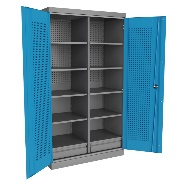 шт2